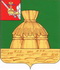 АДМИНИСТРАЦИЯ НИКОЛЬСКОГО МУНИЦИПАЛЬНОГО РАЙОНАПОСТАНОВЛЕНИЕ09.10.2017 года	                                                                                                      № 946г. НикольскВ соответствии со статьями 61-63 Гражданского кодекса Российской Федерации, главой VII Федерального закона от 08.08.2001 года № 129-ФЗ «О государственной регистрации юридических лиц и индивидуальных предпринимателей», Федеральным законом от 06.10.2003 года № 131-ФЗ «Об общих принципах организации местного самоуправления в Российской Федерации», Порядком управления и распоряжения имуществом, находящимся в муниципальной собственности Никольского муниципального района, утвержденным решением Представительного Собрания Никольского муниципального района от 27.12.2016 года № 91, Порядком принятия решений о создании бюджетных и казенных учреждений района путем их учреждения, об их реорганизации и ликвидации, утвержденным постановление администрации Никольского муниципального района от 21.02.2011 года № 116, администрация Никольского муниципального районаПОСТАНОВЛЯЕТ:1. Ликвидировать муниципальное бюджетное учреждение Никольского муниципального района «Районный молодежный центр «Поколение». 2. Назначить ликвидатором муниципального бюджетного учреждения Никольского муниципального района «Районный молодежный центр «Поколение» Дурягину Ирину Ивановну, директора учреждения, 04.07.1983 года рождения, паспорт гражданина Российской Федерации серия 19 05 номер 326087 выдан 01.12.2005 года Никольским РОВД Вологодской области, код подразделения 352-019.3. Дурягиной И.И., ликвидатору муниципального бюджетного учреждения Никольского муниципального района «Районный молодежный центр «Поколение»: 3.1. В течение трех рабочих дней после даты принятия настоящего постановления уведомить Межрайонную инспекцию Федеральной налоговой службы России № 10 по Вологодской области о ликвидации муниципального бюджетного учреждения Никольского муниципального района «Районный молодежный центр «Поколение»; 3.2. Опубликовать сведения о принятии решения о ликвидации муниципального бюджетного учреждения Никольского муниципального района «Районный молодежный центр «Поколение» в журнале «Вестник государственной регистрации» (после выполнения подпункта 3.1 настоящего постановления); 3.3. Обеспечить проведение ликвидации муниципального бюджетного учреждения Никольского муниципального района «Районный молодежный центр «Поколение» в соответствии с законодательством Российской Федерации.4. Настоящее постановление вступает в силу со дня его подписания и подлежит размещению на официальном сайте администрации Никольского муниципального района в информационно-телекоммуникационной сети «Интернет».Временно исполняющий полномочияруководителя администрацииНикольского муниципального района                                               А.Н. БаданинаО ликвидации муниципального бюджетного учреждения Никольского муниципального района «Районный молодежный центр «Поколение»